EIFA CALCIOELITE CSAIN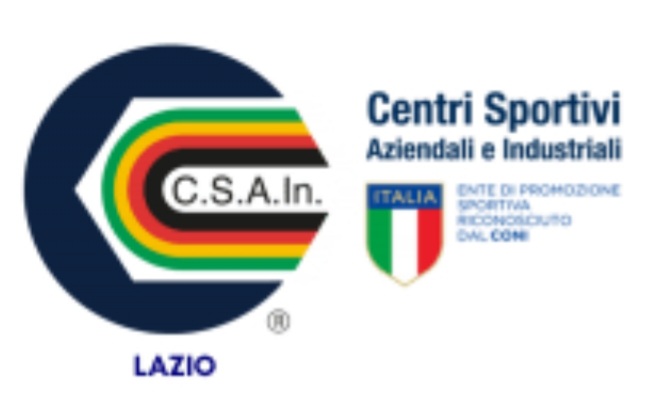 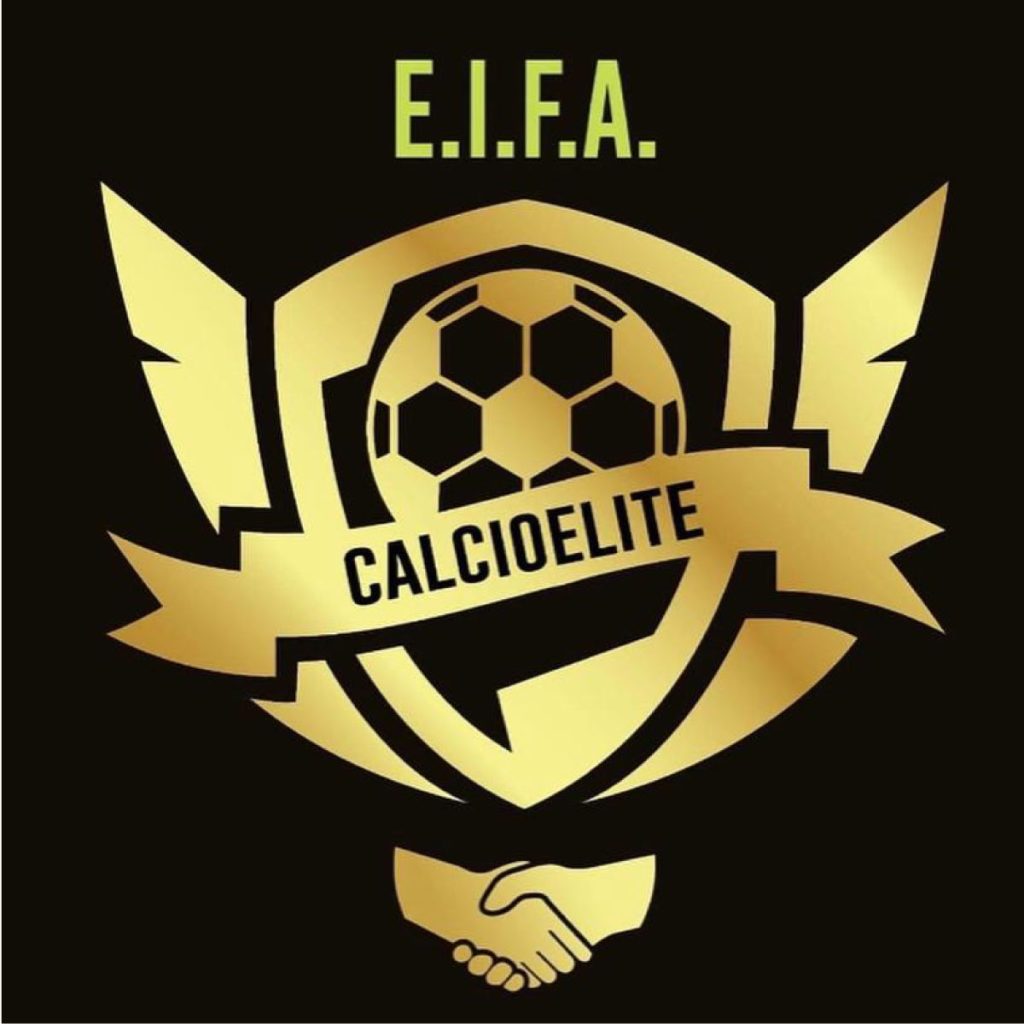         COMUNICATO UFFICIALE  N.16 SQUALIFICHESERIE A D'ELITE1 TURNO DI SQUALIFICA ancora da scontareEnrico ASCOLI (allenatore Maccabi) per aver proferito espressioni irriguardose nei confronti del direttore di gara, dopo la conclusione della stessaMassimiliano MORETTI (Maccabi) per cumulo di ammonizioni ELENCO DIFFIDATIEmanuele CIRILLO (Albaroma)Matteo DI SABANTONIO (Atletico Smistamento)Alessio GIOIA (Maccabi)Massimiliano MORETTI (Maccabi)Riccardo GUIDI (Montagnola)Edoardo CAPODAGLI (Orione Ognissanti)Reda FARYA (Orione Ognissanti)Diego CATINO (Unione Ferrovieri)COPPA MIV e CLAUSURA CUPTESSERATI ESPULSI DAL CAMPO1 TURNO DI SQUALIFICA  Vasyl TSAP (Sporting Roma), espulso per comportamento antisportivo TESSERATI NON ESPULSI DAL CAMPO1 TURNO DI SQUALIFICA PER CUMULO DI AMMONIZIONI Simone BUFALINI (Mentana)Daniele MOSTINI (Mentana)ELENCO DIFFIDATIEmanuele CIRILLO (Albaroma)Andrea ACERBI (Borgorosso)Antonio BENEDETTI (Borgorosso)Orazio AZZOLINI (Iannaccone Seasport)Emanuele DE FALCO (Iannaccone Seasport)Vincenzo BARONE (Lokomotiv Roma)Andrea FRANCO (Lupa Amatori)Alessio GIOIA (Maccabi)Alessandro CIOLLI (Montagnola)Francesco GABRIELLI (Montagnola)Andrea DE CASTRO (Monterotondo 2022)Danilo MARRONE (Roma Soccer)Daniele TOSCHEI (Sporting Roma)SERIE B CHALLENGETESSERATI ESPULSI DAL CAMPO1 TURNO DI SQUALIFICA Carmine D'ASCOLI (Monterotondo 2022), espulso per somma di ammonizioni Maycol RAPONE (Sporting Roma), espulso per somma di ammonizioniTESSERATI NON ESPULSI DAL CAMPO-ELENCO DIFFIDATIPaolo TRUGLI (Monterotondo 2022)M.RAPONE (Sporting Roma)_________________________________________________EIFA CUPTESSERATI ESPULSI DAL CAMPO1 TURNO DI SQUALIFICA Daniele PETRASSI (allenatore TLC Roma Calcio) e Francesco MORRONE (TLC Roma Calcio), entrambi espulsi per proteste a gara conclusa1 turno di squalifica ancora da scontare Manuel PONZIANI (Iannaccone Seasport), espulso per somma di ammonizioniTESSERATI NON ESPULSI DAL CAMPO-Si ricorda che in EIFA CUP non sono previste squalifiche derivanti da cumulo di ammonizioni ricevute in più gare.Roma, 5 marzo 2023